Муниципальное автономное дошкольное образовательное учреждение«Детский сад № 61 «Гномик» г. Балаково Саратовской областиСценарий спортивного развлечениядля детей 6-7 летТЕМА: «В здоровом теле-здоровый дух» Муравьева Юлия Валерьевна,воспитатель.Спортивное развлечение «В здоровом  теле-здоровый дух».Цель: приобщение детей к здоровому образу жизни посредством активизации двигательной деятельности.Задачи:Образовательные: формировать навыки здорового образа жизни;Развивающие: развивать физические качества личности-быстроту, ловкость, выносливость, подвижность.Воспитательные: воспитывать желание заботиться о своем здоровье.Сюрпризный момент: Витаминка.Ход развлечения:Воспитатель:Чтобы быть всегда здоровым,Нужно бегать и скакать.Больше спортом заниматься,И здоровым не скучать.Воспитатель:Дорогие ребята! Сегодня вы попали в страну Здоровья. В этой стране все люди занимаются спортом и физкультурой. Я предлагаю вам окунуться в развлечения, веселье и баловство, а также зарядиться бодростью и хорошим настроением. (Приложение 1)Стук в дверь. Заходит герой ВитаминкаВитаминка: Здравствуйте, ловкие мальчишки и задорные девчонки. Я полезная Витаминка. Я приглашаю вас отправиться в увлекательное путешествие в «Страну Здоровья». Но чтобы туда попасть нужно быть ловкими, умными, а самое главное – здоровыми. Кто хочет быть здоровыми? А вы знаете, что такое здоровье? (ответы детей). Здоровье – это сила, красота, когда настроение хорошее и всё получается.Витаминка: А что нужно делать, чтобы не болеть? (ответы детей) Правильно, нужно заниматься физкультурой, делать по утрам зарядку, закаляться, правильно питаться, соблюдать режим дня, следить за чистотой и употреблять в пищу витамины. А теперь пора проверить, какие вы ловкие да быстрые.Игра «Вот какие мы ловкие и быстрые»Дети собирают разбросанные мячи и относят в корзину, преодолевая полосу препятствий. (Ходьба по ребристой доске, прыжки по кочкам, из обруча в обруч, подлезания под дугами). Подходят к корзине и кладут мячи, возвращаясь за новыми мячами. (Звучит веселая музыка).Витаминка: Молодцы!!!Какие вы, спортивные, ловкие. Не одна болезнь нас не одолеет!Ребята, а вы умеете разгадывать загадки? (ответы детей) А вот мы сейчас и проверим, какие вы умные.1.Чтоб здоровье сохранить,Организм свой укрепить,Знает вся моя семья-Очень важен (режим дня).2.Чтобы сил тебе хватилоБегать, прыгать и играть,В самый полдень на кроватку нужно лечь и отдыхать.Это значит, что у нас По режиму (тихий час).3.Горяча и холодна.Я всегда тебе нужна.Позовешь меня -бегу,От болезней берегу (вода).Витаминка: Какие молодцы, все мои загадки отгадали. А сейчас мы с вами проведем игру на внимание!Игра «Охотники и зайцы»Содержание игры:выбирается охотник, остальные дети – зайцы. На одной стороне площадки отводится место для охотника, на другой дом зайцев. Охотник ходит по залу, делая вид что ищет следы зайцев, а затем возвращается к себе. Зайцы выпрыгивают на двух ногах на право или налево, поочерёдно в разных направлениях.По сигналу: «Охотник!» - зайцы убегают в дом, а охотник бросает в них мяч. Те в кого он попал, считаются подстреленными, и он забирает их в свой дом. (Приложение 2)Витаминка:Мы немного подвигались – это уже хорошо для нашего с вами здоровья.Ребята, давайте немного отдохнем! Вы, подумайте и скажите, что ещё очень важно и необходимо для нашего организма? Подскажу вам – они живут в разных продуктах питания и растениях. Ответы детей.Воспитатель:Правильно – это витамины. А какие витамины знаете вы? И где они живут? Ответы детей. Давайте поиграем в игру «Полезные и вредные продукты»Эстафета «Полезные и вредные продукты»Участники выстраиваются в две команды. Перед каждой командой стоит корзина с полезными и вредными продуктами. Первый участник берет один из продуктов и бежит до ориентира, где стоят две корзины со знаком «+» и «». В корзину со знаком «+» кладут полезные со знаком «-» вредные. И так до тех пор, пока участники не рассортируют все продукты.Воспитатель: Ребята, посмотрите друг на друга. Ничего не заметили? А я заметила перемены в вашем настроении. Как вы думаете почему у вас сверкают глазки? Почему? Появилась добрая улыбка? Какое настроение сейчас у вас? Скажите, а хорошее настроение влияет на наше здоровье? Ответы детей.Воспитатель: Ребята, давайте наше хорошее настроение сохраним и поделимся своим настроением друг с другом. Подвижная игра «Обнимись и улыбнись»Под музыку дети свободно перемещаются по залу. По окончанию музыки находят себе любую пару и, улыбаясь, обнимают друг друга. Игра повторяется 3-4 раза. (Приложение 3)Витаминка:Хорошо! Теперь вы знаете, чтобы быть здоровым, не надо пить таблетки и касторку. Нужно спортом заниматься и правильно питаться. Очень с вами мне было весело, но мне пора в дорогу! Пойду в гости к другим ребятам посмотрю, ведут ли они здоровый образ жизни. А вам желаю не болеть, продолжать заниматься спортом, закаляться, чаще улыбаться и быть в хорошем настроении. Тогда никакие болезни вам не будут страшны. Витаминка раздает витамины, прощается и уходит.Воспитатель:Чтоб здоровье сохранить.Научись его ценить!Я желаю вам, ребята,Быть здоровыми всегда.Но добиться результата Невозможно без труда.Постарайтесь не лениться-Каждый раз перед едой,Прежде, чем за стол садиться,Руки вымойте водой.И зарядкой занимайтесь Ежедневно по утрам.И, конечно, закаляйтесь-Это так поможет вам!Свежим воздухом дышите По возможности всегда,На прогулки в лес ходите,Он вам силы даст, друзья!Мы открыли вам секреты.Как здоровье сохранить,Выполняйте все советы,И легко вам будет жить!ПРИЛОЖЕНИЯПриложение 1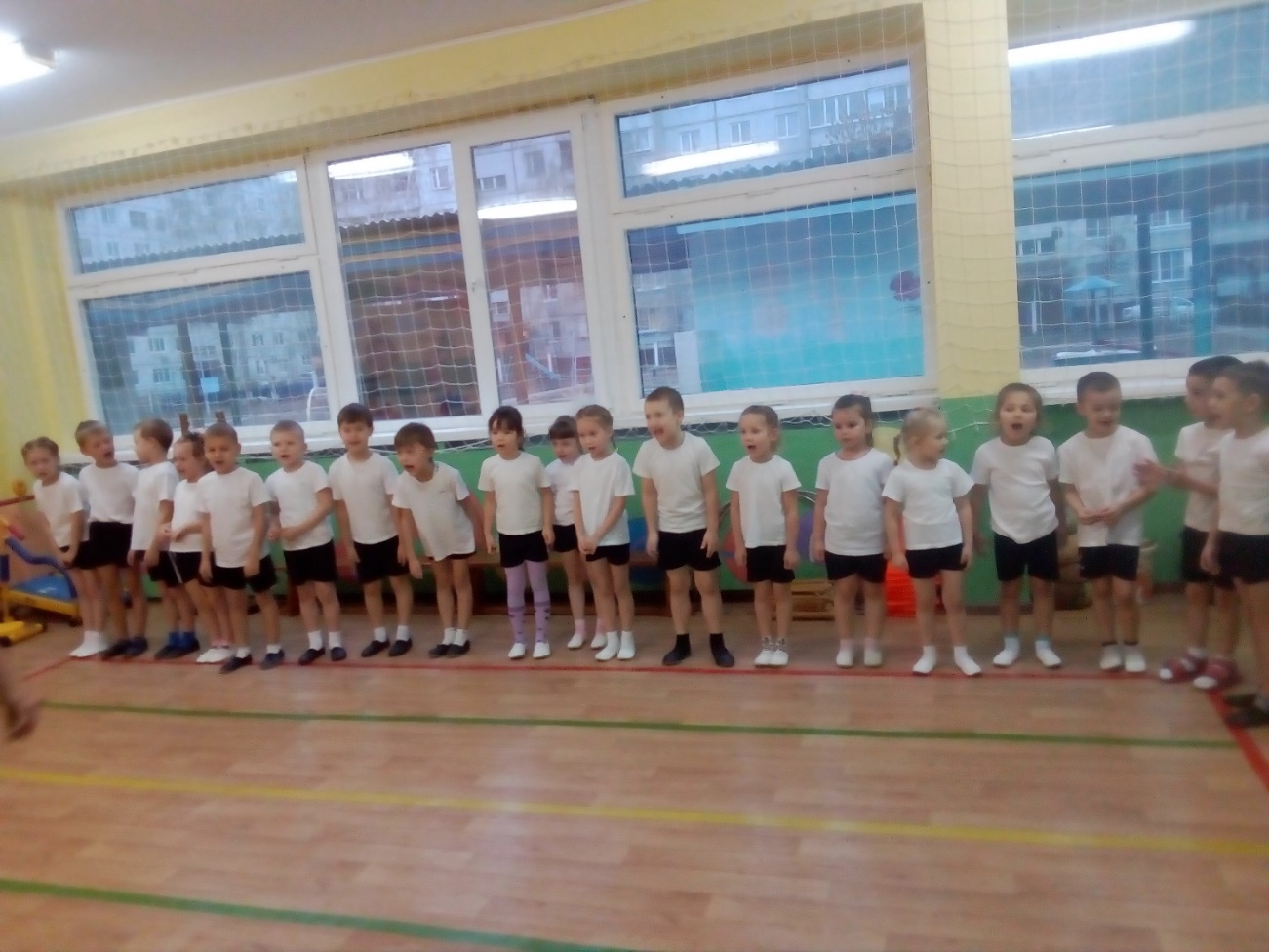 Приложение 2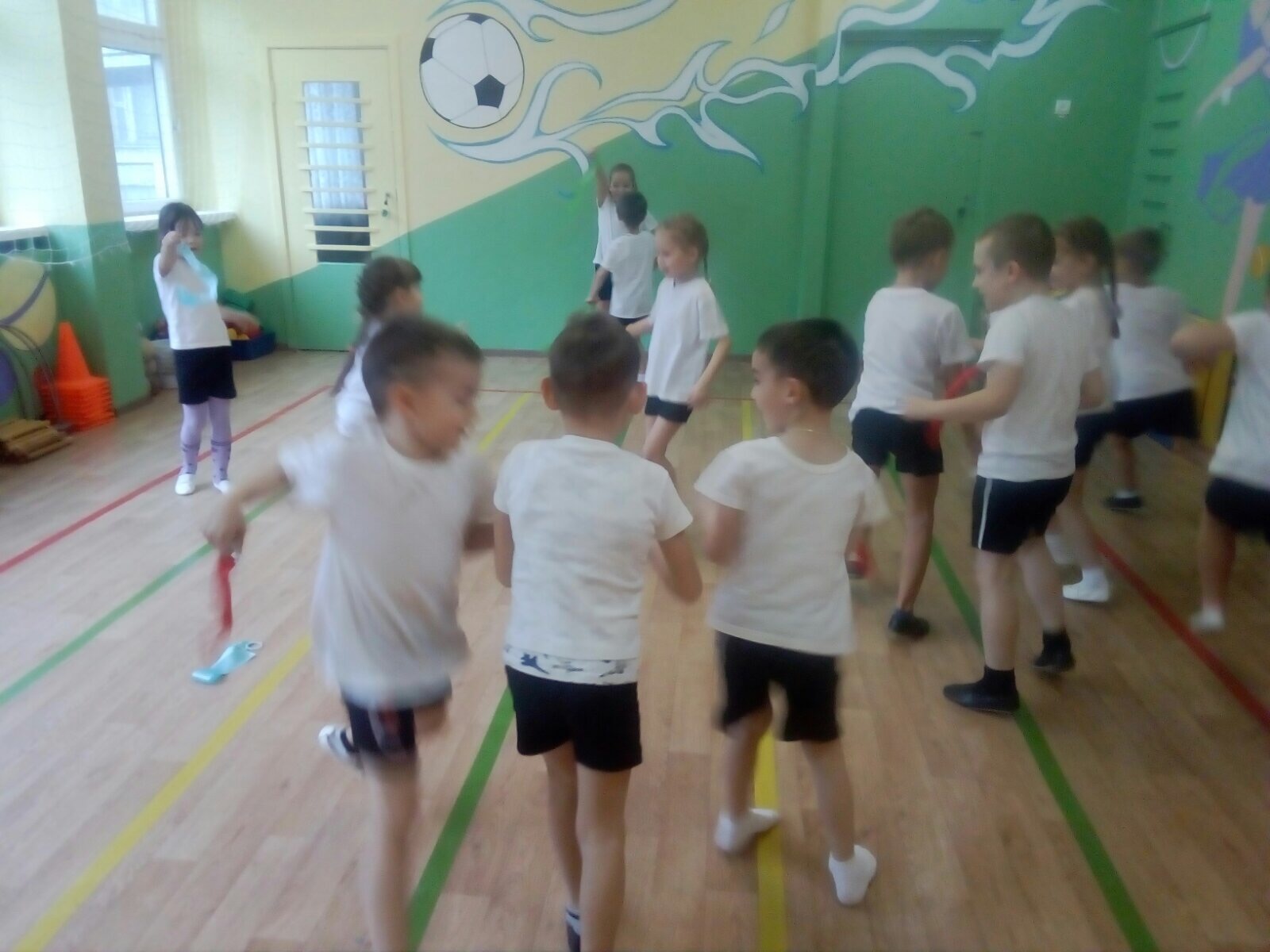 Приложение 3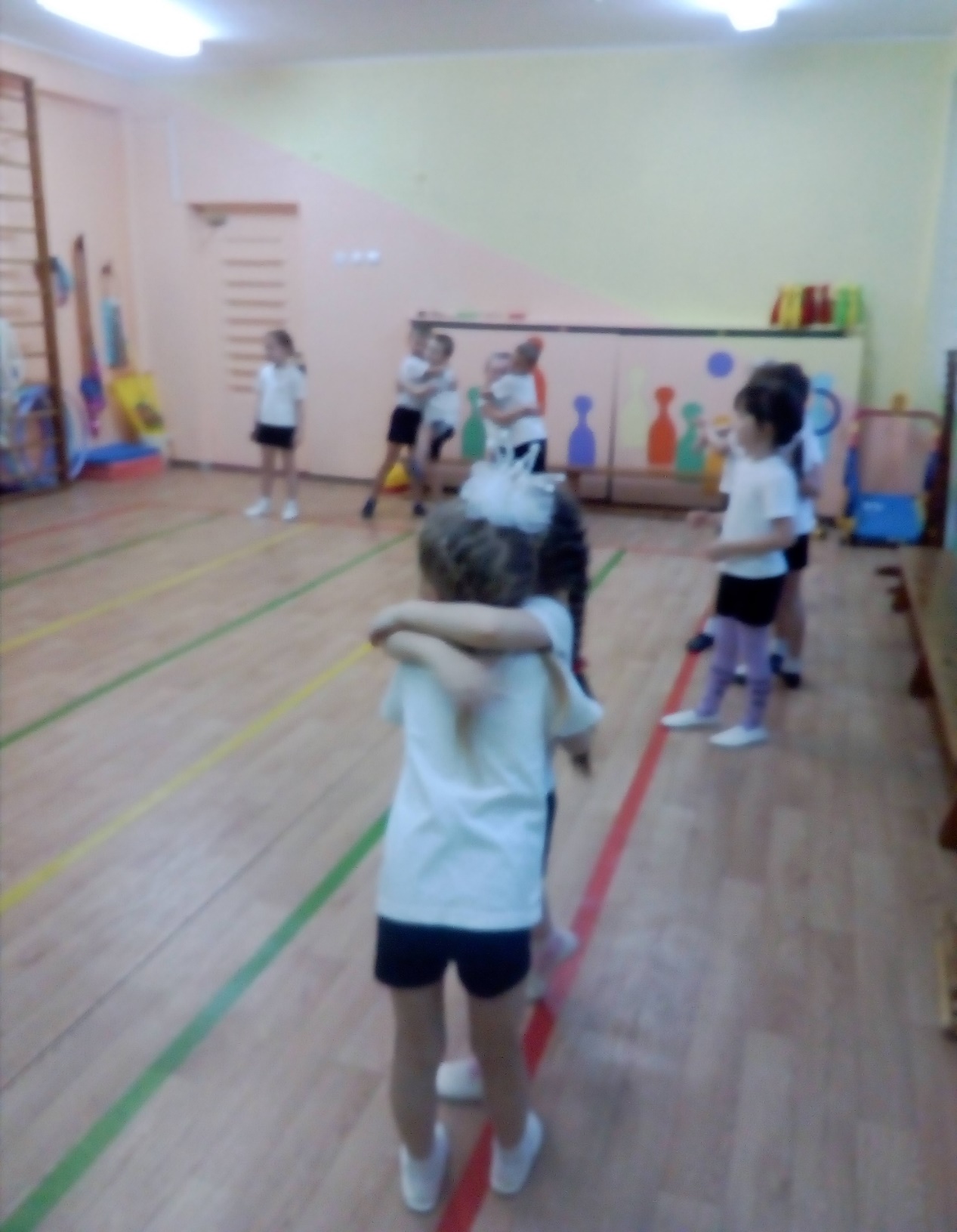 